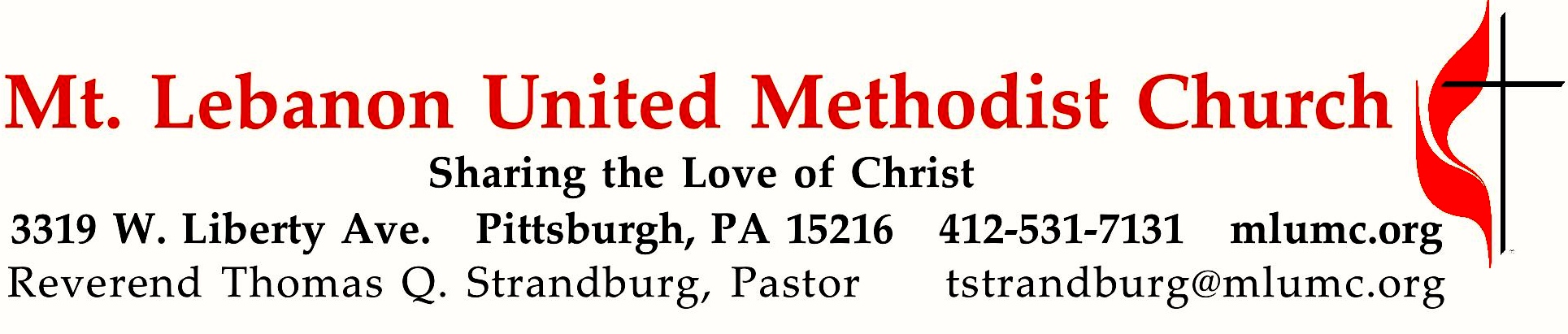 June 5, 2016								     8:30 & 10:45				WE GATHER IN GOD’S NAME …Gathering Music 10:45  For a copy of Worship & Song at 10:45, see an usher.	Hymn 369	Blessed assurance					Assurance	Worship & Song God of great and God of small (Stanzas 1 and 2)		God of great Greeting		Leader:  	Let God grant us grace and bless us; let God’s face shine upon us, so that 	God’s way becomes known on earth, and God’s salvation among all the nations.People:   	Let the people thank you, O God! Let all the people thank you!Psalm 67:1-2AnnouncementsIntroit 10:45				Open to me the gates of righteousness		               John Beck Ness				I will praise Thee: for Thou hast heard me,			And become my salvation							Call to WorshipPastor:  		Call on the name of God,People:		For God has called us by name.Pastor:		Lift your eyes and see,People:		For Christ is in this place.Pastor:		Know that God is near,People:		For the Spirit lives in each of us gathered here.		… TO GIVE PRAISE TO GOD …*Hymnal 617		I come with joy						    Dove of Peace	*Opening Prayer (in unison)		God of help and hope, your miracles are a constant presence in our lives. Though we look for the jar of grain that doesn’t empty and the jug of oil that doesn’t fail, you surprise us with everyday miracles – justice for the poor and oppressed, care of the orphan and the widow, the downfall of the haughty and the proud. Lift us up and dry our tears, when breath leaves the body of those we love. Train our eyes to see hope and new life all around us, that we may walk in faith as followers of your son. Amen.… TO CELEBRATE THE FAMILY OF FAITH …Recognition of GraduatesThe Sign of Peace  Please pass the peace to your neighbors as a sign of reconciliation and love.	Leader:	The peace of Christ be with you.
	People:	And also with you.Gathering Song				    James Ritchie	This, this is where children belong, 	welcomed as part of the worshiping throng.	Water, God’s Word, bread and cup, prayer and song: 	This is where children belong.						WORDS: James Ritchie    MUSIC: James Ritchie    ©1999 Abingdon Press*please rise in body or spiritMessage for Young Disciples 	Rev. Thomas Q. StrandburgAll children are invited. Please sing as children come forward. After the children’s message at the 10:45 service, children ages 3 - 3rd grade may attend Kids Praise in the Welcome Center. Children will be escorted to and from Kids Praise by teachers. They will return to the Sanctuary near the end of the service.… TO HEAR GOD’S WORD PROCLAIMED …*Worship & Song 3033	God of great and God of small                                          God of great				Scripture Reading							          8:30 Chris Murray									          10:45 Jacob DaleA Lesson from the New Testament	Galatians 1:11-24		Paul’s leadership in the churchHymn 619			Now the silence						NowPastoral PrayerThe Lord’s Prayer 	Our Father, who art in heaven, hallowed be thy name. Thy kingdom come, thy will be 	done, on earth as it is in heaven. Give us this day our daily bread. And forgive us our 	trespasses, as we forgive those who trespass against us. And lead us not into temptation, 	but deliver us from evil. For thine is the kingdom, and the power, and the glory forever.  	Amen.Scripture Reading	*A Lesson from the Gospels	Luke 7:11-17	  	Jesus raises a widow’s son	ResponseLeader:	The Word of the Lord.People:	Thanks be to God.… TO OFFER OUR GIFTS AND TO DEDICATE OUR LIVES …OffertoryOffertory Solo 8:30		I love to tell the story			arranged by Dale WoodOffertory Anthem 10:45		In the Land of the Living (Psalm 116)	       Philip W.J. Stopford	I love the Lord, for he has heard the voice of my supplication, because he inclined his ear to me on the day I called to him. The snares of death encompassed me; the pains of hell took hold of me; by grief and sorrow was I held. 	I will walk before the Lord in the land of the living. Then I called upon the name of the Lord: 'O Lord, I beg you, deliver my soul!' Gracious is the Lord, and righteous; our God is full of compassion. The Lord watches over the simple; I was brought very low and he saved me. Turn again to your rest, O my soul, for the Lord has been gracious to you. 	I will walk before the Lord in the land of the living. For you have delivered my soul from death, my eyes from tears, and my feet from falling, in the land of the living.*Doxology #94		Praise God from whom all blessings flow;		Praise God, all creatures here below:  Alleluia!  Alleluia!		Praise God the source of all our gifts!		Praise Jesus Christ, whose power uplifts!		Praise the Spirit, Holy Spirit.  Alleluia!  Alleluia!  Alleluia!Prayer of DedicationSermon			“A Life Worth Living”		            Rev. Thomas Q. StrandburgThe Sacrament of Holy CommunionThe Great ThanksgivingLeader:	The Lord be with you.People: 	And also with youLeader:	Lift up your hearts.People:	We lift them up to the Lord.Leader:	Let us give thanks to the Lord our God..People: 	It is right to give our thanks and praise.	Leader:	(The pastor continues in prayer, and concludes with the following words. . . ) 			Therefore, with all your faithful people from every time and place we join the 				whole creation to lift our hearts in joyful praise.	(Musical Setting E, U.M. Hymnal, p. 25)	People:		Holy, holy, holy, Lord, God of power and might,Heaven and earth are full of your glory.  Hosanna in the highest.Blessed is he who comes in the name of the Lord.  Hosanna in the highest.  Hosanna in the highest.Leader:	(The pastor continues in prayer, and concludes with the following words . . .)   	As we affirm the mystery of faith.People:		Christ has died; Christ is risen; Christ will come again. Leader:	(The pastor continues in prayer, and concludes with the following words . . .)				Through Jesus Christ our Lord and Savior, who lives in unity with you and 			the Holy Spirit, One God, to all eternity.People:	Amen. Giving the Bread and CupPrayer following Communion  Deep, flowing mystery of God, gentle, life-giving grace of God, we have immersed ourselves in you. With Jesus, we trust your Spirit in us, and we hear your calling. By your summons, we rise, we follow, and we serve you, in the living, breathing spirit of Christ. Amen.… TO GO REJOICING IN GOD’S NAME!*Hymnal 3030		Eternal God transcending time	  			         Resignation								BenedictionToday’s ServicesThe flowers in the Chancel are given by Sam Vance in loving memory of his wife, Lucille.The flowers on the altar are given in honor of Nancy Marshall and the many volunteers who worked hard to make Saturday’s Rummage Sale so successful.Special music at 10:45 is provided by the Chancel Choir.Our hymnal and the new hymnal supplement are rich resources. As we explore newer texts and tunes we will repeat them during the month so that we are more comfortable singing them. Greeters  8:30   Erma Henry      10:45  Gwen LammertWorship options for children We encourage children to participate in the Children’s Sermon at both services, and in Kids Praise during the 10:45 service. Nursery services are offered in Room 204 of the Education Building. Ask ushers or greeters and follow signs for direction.Today’s ScripturesGalatians 1:11-2411 For I want you to know, brothers and sisters, that the gospel that was proclaimed by me is not of human origin; 12for I did not receive it from a human source, nor was I taught it, but I received it through a revelation of Jesus Christ. 13 You have heard, no doubt, of my earlier life in Judaism. I was violently persecuting the church of God and was trying to destroy it. 14I advanced in Judaism beyond many among my people of the same age, for I was far more zealous for the traditions of my ancestors. 15But when God, who had set me apart before I was born and called me through his grace, was pleased 16to reveal his Son to me, so that I might proclaim him among the Gentiles, I did not confer with any human being, 17nor did I go up to Jerusalem to those who were already apostles before me, but I went away at once into Arabia, and afterwards I returned to Damascus.18 Then after three years I did go up to Jerusalem to visit Cephas and stayed with him for fifteen days; 19but I did not see any other apostle except James the Lord’s brother. 20In what I am writing to you, before God, I do not lie! 21Then I went into the regions of Syria and Cilicia, 22and I was still unknown by sight to the churches of Judea that are in Christ; 23they only heard it said, ‘The one who formerly was persecuting us is now proclaiming the faith he once tried to destroy.’ 24And they glorified God because of me.Luke 7:11-17 11 Soon afterwards he went to a town called Nain, and his disciples and a large crowd went with him. 12As he approached the gate of the town, a man who had died was being carried out. He was his mother’s only son, and she was a widow; and with her was a large crowd from the town.13When the Lord saw her, he had compassion for her and said to her, ‘Do not weep.’ 14Then he came forward and touched the bier, and the bearers stood still. And he said, ‘Young man, I say to you, rise!’ 15The dead man sat up and began to speak, and Jesus gave him to his mother. 16Fear seized all of them; and they glorified God, saying, ‘A great prophet has risen among us!’ and ‘God has looked favorably on his people!’ 17This word about him spread throughout Judea and all the surrounding country.Keep in Prayer HospitalizedEarl Killian, Hamarville Rehab.Convalescing in Care FacilitiesLeila Berkey, Asbury HeightsJean Bouvy, McMurray Hills ManorRay M. Jackson, Manor Care, WhitehallKay McDade, Paramount, Bethel ParkPat Seitz, ConcordiaAndy Smith, ConcordiaConvalescing at HomeJoyce Feldman, Ann Hoyer, In SympathyCondolences are offered to the family of Virginia “Ginnie” Smith. Mrs. Smith, an active member of Mt. Lebanon United Methodist Church for over 60 years, passed away on Saturday, May 28. Prayers may be sent to the family:Cyndy Smith-Finniss1617 Barker AveMorgantown, WV 26508-6237In the MilitaryJason Boyer, SPC Natalie Brown Capt. Zachary Allen Finch, USMC
James Iantelli, 1st Lt. Jaskiewicz 
S. Sgt. Keith Kimmell, Adam Kmick
PFC Brendan Lamport 
Sgt. Matthew McConahan, Thomas Orda
Lt. Col. Mark PattersonLt. Com. Scott Patterson Lt. Col. Sean Patterson 
David Poncel, Sgt. Steven Reitz 
Capt. Scott B. Rushe, Pastor Rick Townes 
Capt. Azizi Wesmiller Capt. Matthew C. Wesmiller 
Sgt. Keith Scott WinkowskiSgt. Michael ZimmermanCare Facility AddressesConcordia Health Care1300 Bower Hill RdPittsburgh, PA   15243Manor Care, Whitehall505 Weyman RdPittsburgh, PA   15236Hamarville Rehab. Healthsouth320 Guys Run RdPittsburgh, PA   15238Podcasts of Sunday Sermons  Would you like to share this morning’s sermon with a friend or did you miss a Sunday? Catch up on the messages from MLUMC with a podcast of Pastor Tom’s and others’ Sunday sermons. Sermons from the past three months are at http:// mlumc.buzzsprout.com. You can navigate to the site from the link on our webpage, www.mlumc.org, through the app, Stitcher or through iTunes.CALENDAR – SUNDAY, JUNE 5 THRU SATURDAY, JUNE 11Family Promise WeekSUNDAY 6/5	8:30 am		Worship 					                 Sanner Chapel	9:30			Faith for Today: Clark Remington & Haiti Mission Team		Asbury	10:45 am		Worship 						           Sanctuary					Kids Praise					             Welcome Center	12 pm		Charge Conference					         SanctuaryMONDAY 6/6TUESDAY 6/7		7 pm		Boy Scout Troop #23 					       Wesley Hall	7 pm		Coin Collectors					             Welcome CenterWEDNESDAY 6/8			6 pm		Homebuilders Picnic					       Wesley Hall	  7:30 pm		Finance Committee				             Welcome CenterTHURSDAY 6/9				Western PA Annual Conference begins		         Grove City CollegeFRIDAY 6/10		1:30 pm	Memoirs Group	Welcome CenterSATURDAY 6/11		9 am	Volunteer Day	 